7145quelquespanneaux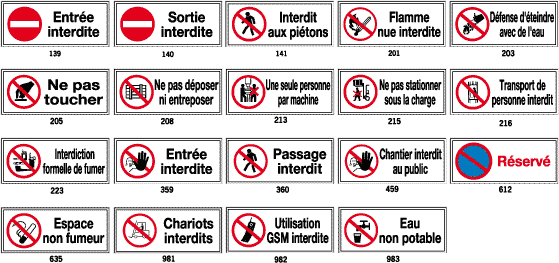 